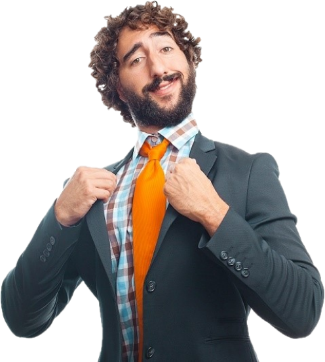 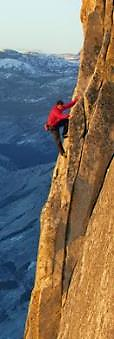 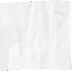 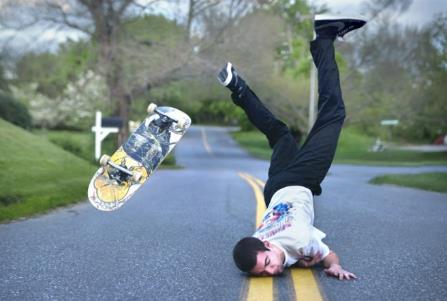 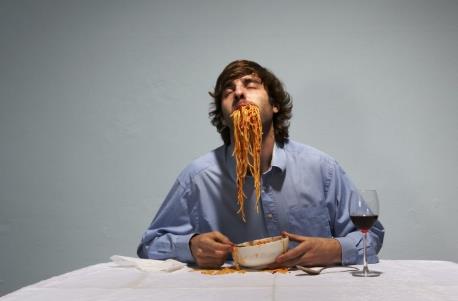 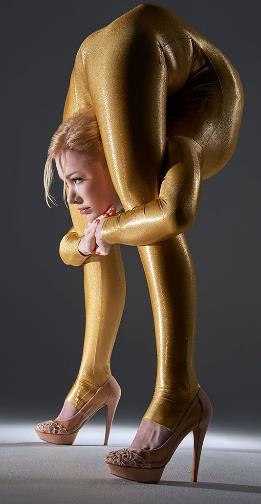 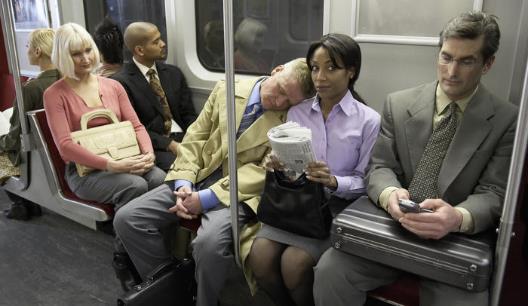 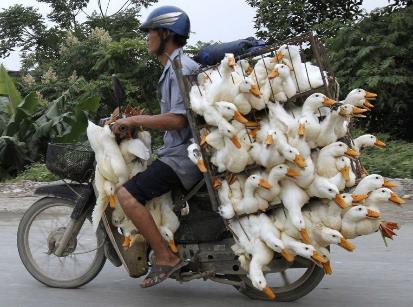 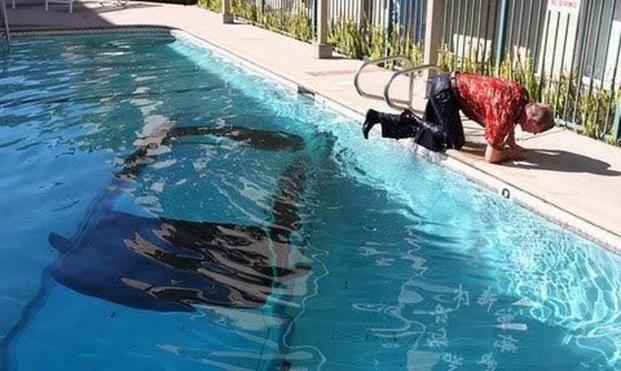 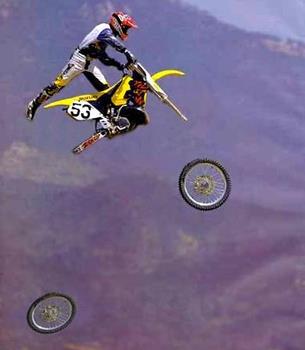 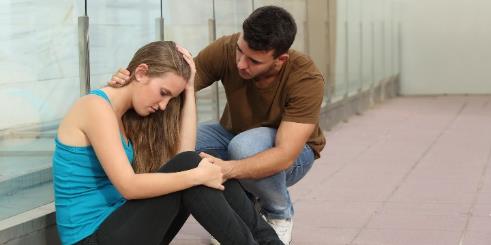 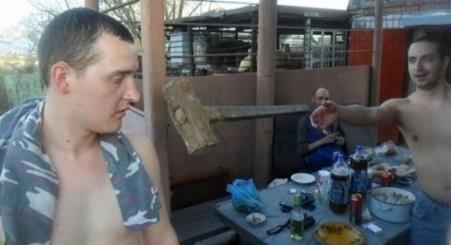 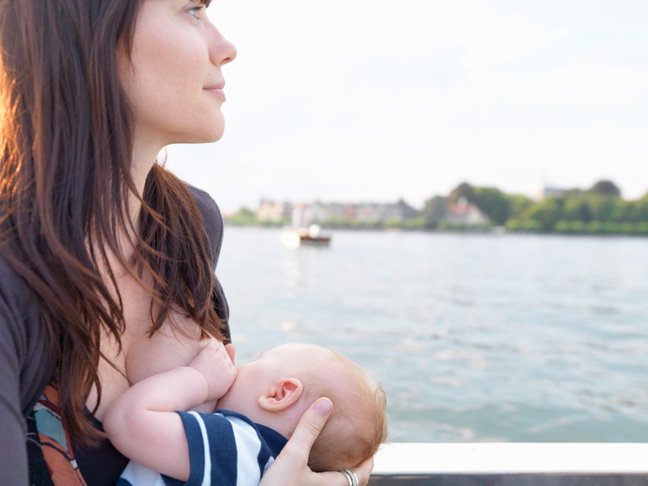 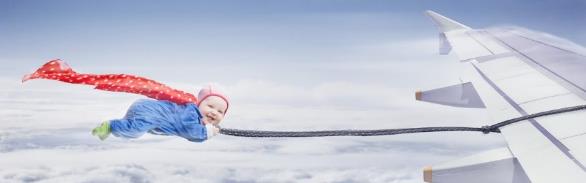 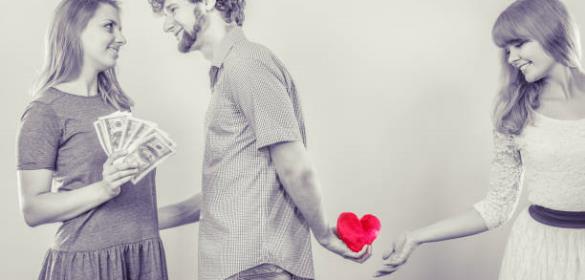 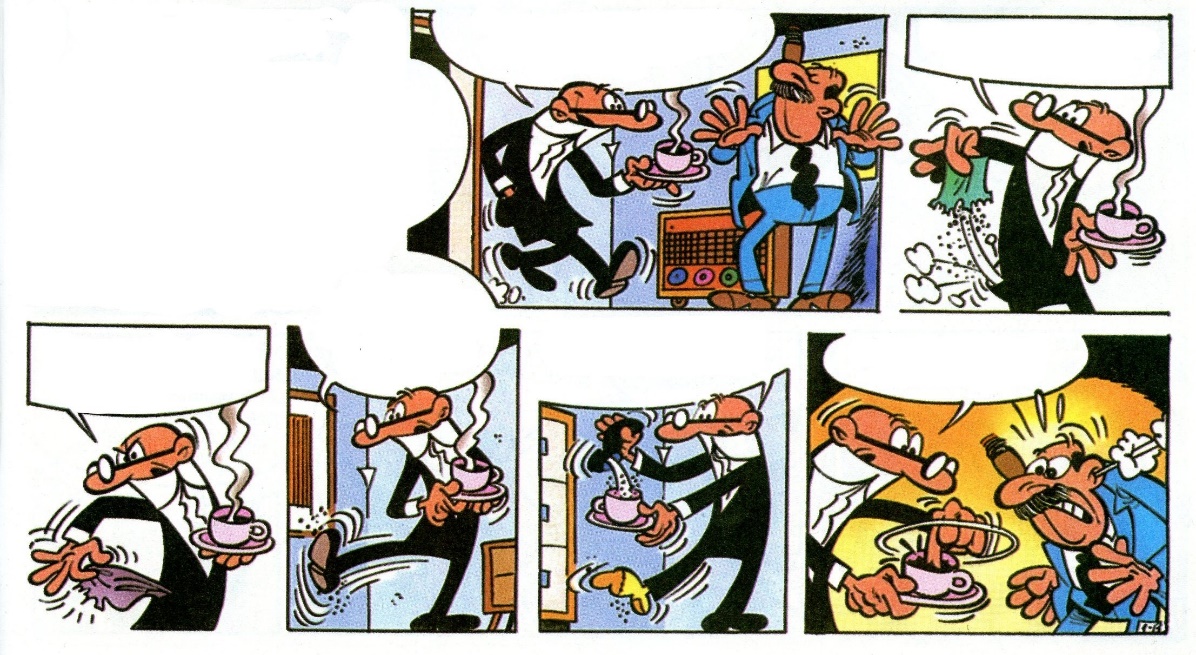 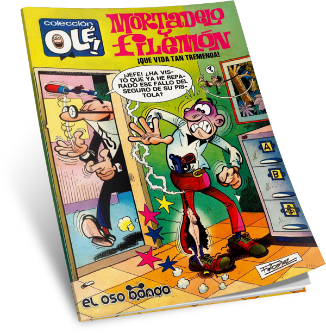 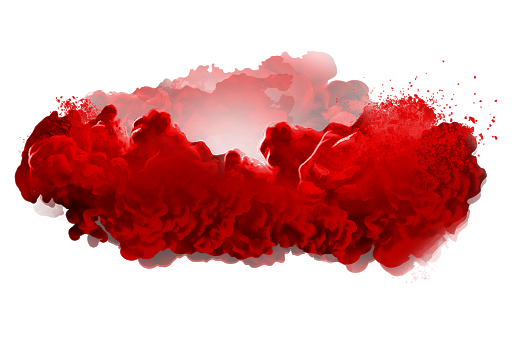 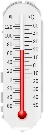 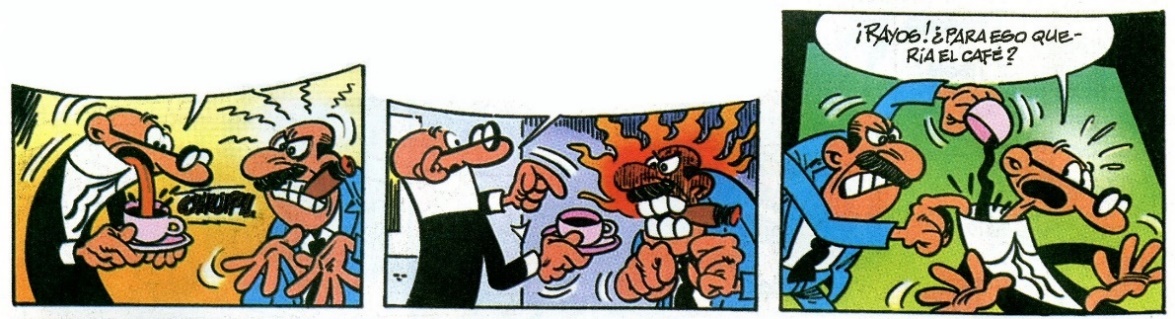 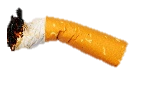 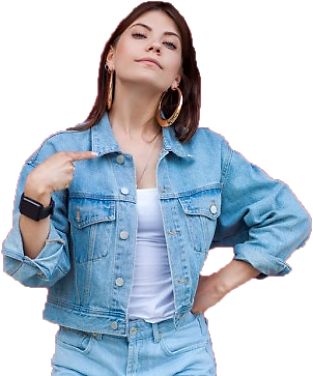 Estructuras para opinarEstructuras para opinarEs/me parece importante que…On/minusta on tärkeä, että…Es/me parece una/qué pena que…On/minusta on sääli, että…Es/me parece muy/qué raro que…On/minusta on outo, että…Me gusta que… Pidän siitä, että...Dudo que…Tuskinpa…Solo en negaciones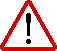 Solo en negacionesEs verdad/un hecho que…On totta/fakta, että...Creo que...Luulen, että / Olen sitä mieltä, että...Me parece que…Minusta tuntuu, että